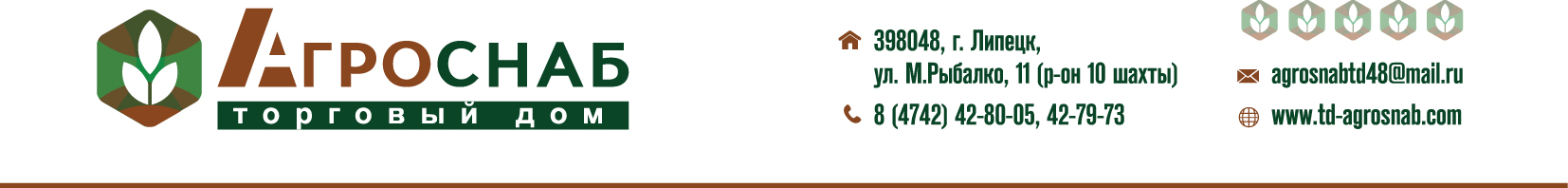 ДИАГНОСТИЧЕСКАЯ КАРТАООО ТД «Агроснаб»Модель агрегата_______________________S/N агрегата __________________________VIN __________________________________Дата диагностики______________________Наличие внешних повреждений  Наличие сколов и следов механического воздействия  Наличие следов масла и иных жидкостей на поверхности  Отсутствие деталей агрегата  Иные _________________________________________________________________________Показания стенда при диагностике генератора при поступлеии  Показания вольтметра___________________________мин. Нагрузка  Показания вольтметра___________________________мах. Нагрузка Показания амперметра___________________________мин. Нагрузка  Показания амперметра___________________________мах. Нагрузка  Индикация зарядаРезультаты ревизии агрегата при детальной разборке (стартеры и генераторы)  износ щеток  износ коллектора  износ подшипников неисправность диодного моста неисправность обводной муфты  неисправность регулятора напряжения  неисправность ротора (КЗ, выработка, наличие нагара и др.) неисправность статора (КЗ, наличие внешнего воздействия и др.) неисправность втягивающего реле  неисправность бендикса  люфт движущих элементов во втулках износ планетарного механизма  иные дифекты_________________________________________________________________Показания стенда при диагностике генератора после ремонта Показания вольтметра___________________________мин. Нагрузка  Показания вольтметра___________________________мах. нагрузка  Показания амперметра___________________________мин. Нагрузка Показания амперметра___________________________мах. Нагрузка  Индикация зарядаРемонт произвел механик ______________________________ Дата ремонта____________________                                   М.П.ООО ТД «Агроснаб»398048, Липецкая область, город Липецк, улица Маршала Рыбалко, дом 11ИНН 4825068656, КПП 482501001,Р/с 40702810535000010527 в Липецком отделении №8593 ПАО Сбербанк К/с 30101810800000000604, БИК 044206604Тел./факс: 42-79-73,42-80-05, 8-904-288-42-43Эл. Почта: agrosnabtd48@mail.ruПроведенный ремонт :Рекомендации: